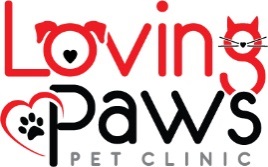 Job Application					 		Date: __________________ Full Name: ___________________________________________________________________Previous (Maiden) Name:________________________________________________________ Current Address: ____________________________City: ________________Zip:___________Phone(s):_____________________________ Email: ___________________________________ Position(s) applied for (check all that apply): 	Kennel Assistant--Veterinary Assistant--Veterinary Technician--Receptionist -- GroomerAvailability: Year-Round--Permanent Seasonal-- Temporary (please describe limitations) _____________________________________________________________________________Hours you are looking for: Part time only--Full time only--Part time or full time, as neededIndicate the days and hours you are available to work including weekends:_____________________________________________________________________________Are you at least 18 years old?  Yes  NoAre you currently or have you ever used illegal drugs?  Yes  NoDo you have any physical, mental or sensory handicaps which might affect work performance or which should be considered in job placement (must be able to lift at least 40 lbs.)?  Yes  NoMost recent school attended ______________________________________________________Address ______________________________________________________________________Highest degree or grade level attained ______________________________________________Are you currently a student?  Yes   NoAre all your pets up to date with all their routine recommended veterinary care? Yes  NoWill you allow us to review your pet’s records?  Yes  NoList any skills, hobbies, or volunteer experience you have that would be beneficial to the job you are applying for (use the back of the page for more room if needed):______________________________________________________________________________________________________________________________________________________________________________________________________________________________________________________________________________________________________________________________________________________________________________________________________Current or Most Recent Employer: __________________________________________ Address & phone: _________________________________________________From: ______ To:________ 		Position Title: __________________________ Duties:_______________________________________________________________________Reason you left the position:______________________________________________________ If you are still working here, may we contact the employer?  Yes  NoPrevious Employer #1:__________________________________________________________ Address & phone:_______________________________________________________________ From: _______ To: _________	Position Title: __________________________ Duties:________________________________________________________________________ Reason you left the position:______________________________________________________ Previous Employer #2:__________________________________________________________ Address & phone:_______________________________________________________________ From: _______ To: _________	Position Title: __________________________ Duties:________________________________________________________________________ Reason you left the position:______________________________________________________ Give us the names and contact information (phone and/or email) of 3 references that are not related to you and can tell us about your work ethic:	Reference #1 Name: ______________________Phone/email: ___________________	Reference #2 Name: ______________________Phone/email: ___________________	Reference #3 Name: ______________________Phone/email: ___________________Tell us why you would be the perfect person to hire for this job, besides the fact that you love animals (use the back of the page for more room if needed):  __________________________________________________________________________________________________________________________________________________________________________________________________________________________________________ ____________________________________________________________________________________________________________________________________________________________  I understand that any verbal or written statement that is false, fraudulent or misleading that is contained in this application or attached materials, or made in the course of any related employment process, whether made by me or by others at my request, will result in rejection of my application, denial of employment, or dismissal from service if discovered after employment, and under some circumstances, may result in prosecution for a crime. • I certify that all statements contained herein are true and complete. • I understand that if hired, I must prove that I am legally authorized to work in the United States. • I authorize Loving Paws Pet Clinic to check employment references and verify education information provided on this employment application and as disclosed in the interview process. • I authorize Loving Paws Pet Clinic to run a credit history check and criminal history background check as a condition of employment. • I release Loving Paws Pet Clinic and all providers of information from any liability as a result of furnishing and receiving any information related to the hiring process. • I have read the job description and I am fully capable of performing all tasks listed. Applicant Signature:___________________________________________________Date______